Månadens info från BRF Skogsbrynet Sept-23InformationspunkterHemsida: På föreningens hemsida hittar du aktuell information gällande föreningen. Här kan du hitta information om exempelvis parkering, garage, föreningsaktiviteter, andrahandsuthyrning, felanmälan m.m.  Hemsidan hittar du här: https://www.hsb.se/goteborg/brf/skogsbrynetVänligen markera ditt källarförråd med ditt lägenhetsnummer på förrådsdörren upp i vänstra hörnet. Lägenhetsnumret är samma nummer som står på din lägenhetsdörr (3 siffrigt nummer) Du kan skriva med tuschpenna. Ej papperslapp.Obs! Rullatorer, barnvagnar mm får EJ stå i trappuppgången pga brandsäkerhetsregler.Det finns just nu lediga elplatser och inge kö till kallgaragen. Kontakta Tina på HSB för hyra av dessa. boendeservice.gbg@hsb.se eller tel 010-44 22 000FelanmälanFelanmälningar görs till HSB på telefon: 010-442 24 24 eller via https://www.hsb.se/goteborg/felanmälan/Föreningsaktiviteter Boulespel tisdagar kl 11.00 t o m 10/10. Ingen anmälan behövs, kom, var med eller bara umgås.Start 9/10 Högläsning måndagar kl. 11:00 i Föreningslokalen Åkergatan 17. Medtag egen smrgås/bulle, föreningen bjuder på kaffe.Grillfest 8/9 vid förningens grillplats. Mer info kommer på särskilt anslag.Har du frågor eller förslag till styrelsen är du alltid välkommen att skicka dessa på mail till skogsbrynet.brf@gmail.com, eller lämna i föreningens brevlåda utanför Åkergatan 15.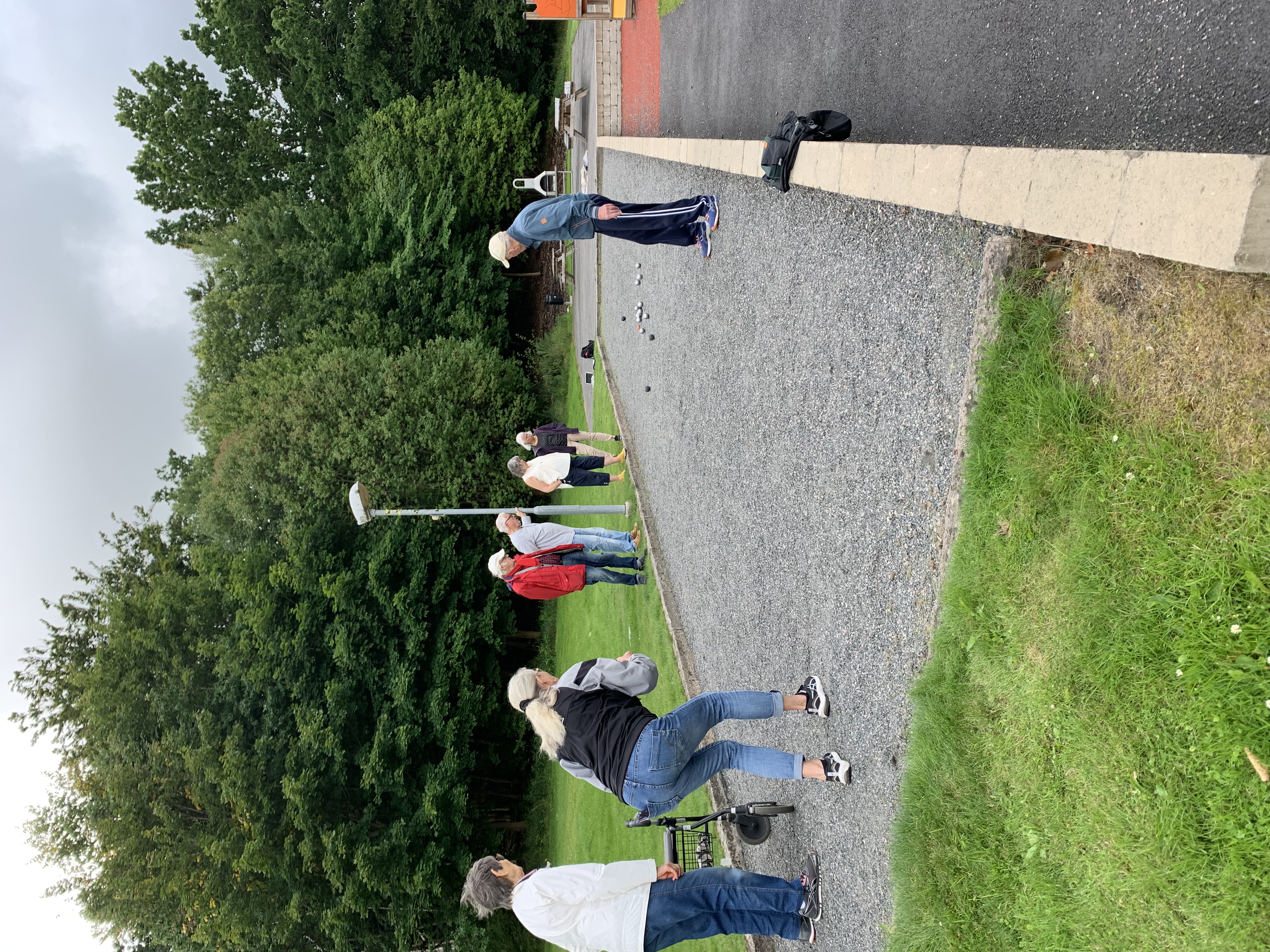 